Thema: mmm, lekker fruitWormpje WillemijnIk ben wormpje Willemijn, 
gangen graven vind ik fijn. 
Ik eet mijn buikje dik en rond, 
want een appel is gezond!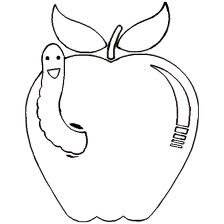 